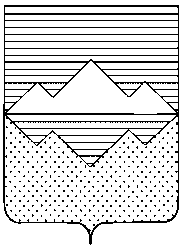 АДМИНИСТРАЦИЯСАТКИНСКОГО МУНИЦИПАЛЬНОГО РАЙОНАЧЕЛЯБИНСКОЙ ОБЛАСТИПОСТАНОВЛЕНИЕОт «12»  апреля  2013 года № 696г. СаткаО проведении месячника по улучшению условий и охраны трудаВ соответствии с Трудовым кодексом Российской Федерации, Законом Челябинской области от 29.09.2011 г. № 194-ЗО «О наделении органов местного самоуправления отдельными государственными полномочиями в области охраны труда», Приказом начальника Главного управления по труду и занятости населения Челябинской области от 07.03.2012 г. № 29 «Об утверждении методических рекомендаций по проведению Дня охраны труда в муниципальных образованиях и организациях Челябинской области», в целях акцентирования внимания к безопасности трудаПОСТАНОВЛЯЮ:1. Провести на предприятиях, организациях, учреждениях, осуществляющих свою деятельность на территории Саткинского муниципального района с 22 апреля 2013 года по 22 мая 2013 года месячник по улучшению условий и охраны труда.2. Утвердить Положение о проведении месячника по улучшению условий и охраны труда (приложение 1).3. Рекомендовать руководителям предприятий, организаций, учреждений, осуществляющим свою деятельность на территории Саткинского муниципального района всех форм собственности:- создать рабочие группы (комиссии) по проведению и подведению итогов месячника по улучшению условий и охраны труда;- представить итоги месячника в Администрацию Саткинского муниципального района.4. Рекомендовать образовательным учреждениям Саткинского муниципального района дополнительно:- провести производственное совещание «Использование средств индивидуальной защиты»;- провести классные часы «Электробезопасность в быту»;- отработать навыки экстренной эвакуации;- провести конкурс листовок, рисунков, подделок на тему «Безопасность труда».5. Опубликовать настоящее постановление в газете «Саткинский рабочий» и на официальном сайте Администрации Саткинского муниципального района.6. Контроль исполнения настоящего постановления возложить на заместителя Главы Саткинского муниципального района по экономике и стратегическому развитию И.В. Акбашеву. 7. Настоящее постановление вступает в силу со дня его официального опубликования.Глава Саткинского муниципального района                                                     А.А. Глазков